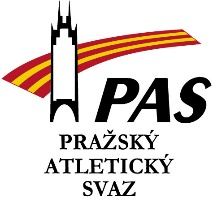 Profil trenéra sportovního střediska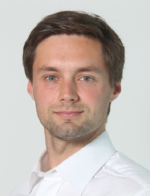 jméno a příjmení:    Petr Dubskýdatum narození:17.3.1989oddílová/ klubová příslušnost:SC Radotín Prahapozice ve sportovních organizacích:Od roku 2009 trenér v atletickém oddíle SC Radotín. Od roku 2010 předseda oddílu. Student FTVS a trenér 2. třídy. Od roku 2018 pracuje na pozici krajského manažera pro Prahu. Od roku 2019 člen výboru Pražského atletického svazuvzdělání:Student FTVS, trenér 2. třídy, rozhodčí 2. třídypracovní cíle na pozici vedoucího trenéra SpS:Ze své pozice vedoucího trenéra chci samozřejmě vychovávat atlety, které bude atletika bavit a kteří se budou pravidelně účastnit vrcholných akcí. Oddíl bych chtěl dále rozvíjet a ideálně posunout do 2. pásma SpS. V rámci toho chci také u nás zlepšit atletické zázemí - rekonstruovat stadion.kontakty:mob.:	+420 737 834 469mail:	pdubsky@atletika.cz